Programs marked with a * are virtual  **Please be aware that while most of our classes are free, specialty classes may charge a minimal fee. Yoga/$10, Strength Training $8, fitness $12  (Prices subject to change without notice)                                                                                                                                                                                                                                  Ongoing Services:Outreach						- Lifeline and Be Safer At HomeFuel Assistance	       				- Durable Medical EquipmentSNAP (formerly Food Stamps)				- Telephone Reassurance CallsGovernment Surplus Food Distribution		- File of LifeNotary Services					- SHINE (Insurance Specialists)AT HOME COVID TEST KITS available at the howes house THE FOLLOWING PROGRAMS ARE VIRTUAL OR HYBRID (in person at the Howes House or via zoom) THROUGH ZOOM OR GOOGLE MEETING:      *Strength + Fitness w/Katryn- Mon, Tues, Thurs, Fri- 9 and 9:35am- Google meeting – Email katrynyerdon@prodigy.net for meeting info *Yoga w/Martha Abbott – Monday (HYBRID IN PERSON/or ZOOM AT THE HOWES HOUSE), Wednesday  and Friday  (HYBRID IN PERSON/or ZOOM AT THE HOWES HOUSE),  9:30 (virtual doors open at 9) Email spiritmovesyou@gmail.com FOR LOG IN INFO*Kanta’s Gentle Yoga – Tuesdays @11:30 EMAIL KANTALIPSKY@gmail.com  FOR MEETING INFO                                                                                      HOWES HOUSE EVENTS:    DISCUSSION GROUP IN PERSON ON THE PATIO (WEATHER PERMITTING) TUESDAYS 1:30-3BRIDGE  AT THE HOWES HOUSE TUESDAYS 2-5  (bring a partner) must email beaphear2@gmail.com to registerWEEKLY BRING A BROWN BAG LUNCH AT THE HOWES HOUSE THURSDAYS AT 12:30 PM – WE PROVIDE DESSERT & GREAT COMPANY … PREREGISTER REQUIRED EACH WEEK BY TUESDAY 508-693-2896JUNE 6TH 11AM QUEER ARGENTINA: LIVE WALKING TOUR VIA ZOOM OR COME WATCH WITH US AT THE HOWES HOUSE ON THE BIG SCREENJUNE 11TH VINEYARD SINFONIETTA CONCERT AT THE HOWES HOUSE 2:00PMJUNE 13TH ANNUAL POLLY HILL SPRING PICNIC & GARDEN TOUR 12PM JUNE 21ST JOIN OUR NEWEST PROGRAM – THE ProCRAFTinators 3RD WEDNESDAY OF EVERY MONTH  1:30-2:30PM  –   JUNE WE WILL BE MAKING SOAP! FRIDAY JUNE 23RD 12-4 & SATURDAY JUNE 24TH 10-2 ANNUAL HOWES HOUSE ART SHOW\  Up Island Council on Aging   508-693-2896  JUNE 2023Up Island Council on Aging   508-693-2896  JUNE 2023Up Island Council on Aging   508-693-2896  JUNE 2023Up Island Council on Aging   508-693-2896  JUNE 2023Up Island Council on Aging   508-693-2896  JUNE 2023SunMonTueWedThuFriSatOFFICE HOURS  MONDAY – FRIDAY   8:30-4:00  CLOSED  HOLIDAYSLEGENDHH = HOWES HOUSE19 & 9:35 Strength & Fitness  w/Katryn * 12:30 PM WEEKLY BRING A BROWN BAG LUNCH AT THE HH29 & 9:35 Strength & Fitness  w/Katryn* 9:30 Yoga w/Martha Abbott - Hybrid1P Watercolor3 459 & 9:35 Strength & Fitness  w/Katryn* 9:30 Yoga w/Martha Abbott - Hybrid69 & 9:35 Strength & Fitness w/Katryn* 11:30 Yoga w/Kanta*11A QUEER ARGENTINA: LIVE WALKING TOURDISCUSSIION GROUP ON THE PATIO 1:30-3BRIDGE 2-57 9:30 Yoga w/Martha Abbott*10A Fitness w/Margarita at HH11A Yoga w/Kat HH89 & 9:35 Strength & Fitness  w/Katryn * 12:30 PM WEEKLY BRING A BROWN BAG LUNCH AT THE HH99 & 9:35 Strength & Fitness  w/Katryn* 9:30 Yoga w/Martha Abbott - Hybrid1P Watercolor1011Vineyard sinfonietta concert2:00pmhowes house129 & 9:35 Strength & Fitness  w/Katryn* 9:30 Yoga w/Martha Abbott - HybridParkinsons Support Group in person at the Howes House 1:00  13POLLY HILL SPRING PICNIC & GARDEN TOUR 129 & 9:35 Strength & Fitness w/Katryn* 11:30 Yoga w/Kanta*DISCUSSIION GROUP ON THE PATIO 1:30-3BRIDGE 2-5149:30 Yoga w/Martha Abbott*10A Fitness w/Margarita at HH11A Yoga w/Kat HH Conni Baker Legal Clinic 508-477-0267159 & 9:35 Strength & Fitness  w/Katryn * 12:30 PM WEEKLY BRING A BROWN BAG LUNCH AT THE HHCOFFEE & CONVERSATION WITH THE FRIENDS OF THE UP ISLAND COA – 1PM AT THE OUTERMOST INN AQUINNAH169 & 9:35 Strength & Fitness  w/Katryn* 9:30 Yoga w/Martha Abbott - Hybrid1P Watercolor1718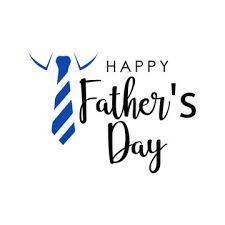 19CLOSED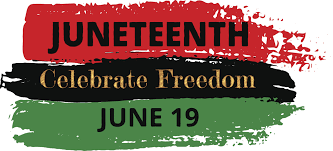 209 & 9:35 Strength & Fitness w/Katryn* 11:30 Yoga w/Kanta*DISCUSSIION GROUP ON THE PATIO 1:30-3BRIDGE 2-521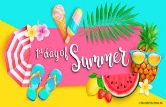 9:30 Yoga w/Martha Abbott*10A Fitness w/Margarita at HH11A Yoga w/Kat HH1:30-2:30 ProCRAFTinators229 & 9:35 Strength & Fitness  w/Katryn *  12:30 PM WEEKLY BRING A BROWN BAG LUNCH AT THE HH23          9 & 9:35 Strength & Fitness  w/Katryn* 9:30 Yoga w/Martha Abbott*ANNUAL HOWES HOUSE ART SHOW 12-424HOWES HOUSE ART SHOW 10-225269 & 9:35 Strength & Fitness  w/Katryn* 9:30 Yoga w/Martha Abbott - Hybridpedi care clinic by appointment  279 & 9:35 Strength & Fitness w/Katryn* 11:30 Yoga w/Kanta*AUDIOLOGY CLINIC BY APPOINTMENTDISCUSSIION GROUP ON THE PATIO 1:30-3BRIDGE 2-5 289:30 Yoga w/Martha Abbott*10A Fitness w/Margarita at HH11A Yoga w/Kat HH299 & 9:35 Strength & Fitness  w/Katryn * 12:30 PM WEEKLY BRING A BROWN BAG LUNCH AT THE HH309 & 9:35 Strength & Fitness  w/Katryn* 9:30 Yoga w/Martha Abbott - Hybrid1P Watercolor  